Australian Capital TerritoryPublic Place Names (Watson) Determination 2012 (No 1)Disallowable instrument DI2012–53 made under the Public Place Names Act 1989 — section 3 (Minister to determine names)I DETERMINE the name of the public place that is Territory land as specified in the attached schedule and as indicated on the associated plan.David PappsDelegate of the Minister29 March 2012SCHEDULE Public Place Names (Watson) Determination 2012 (No 1)Division of Watson:  Judges and members of the legal profession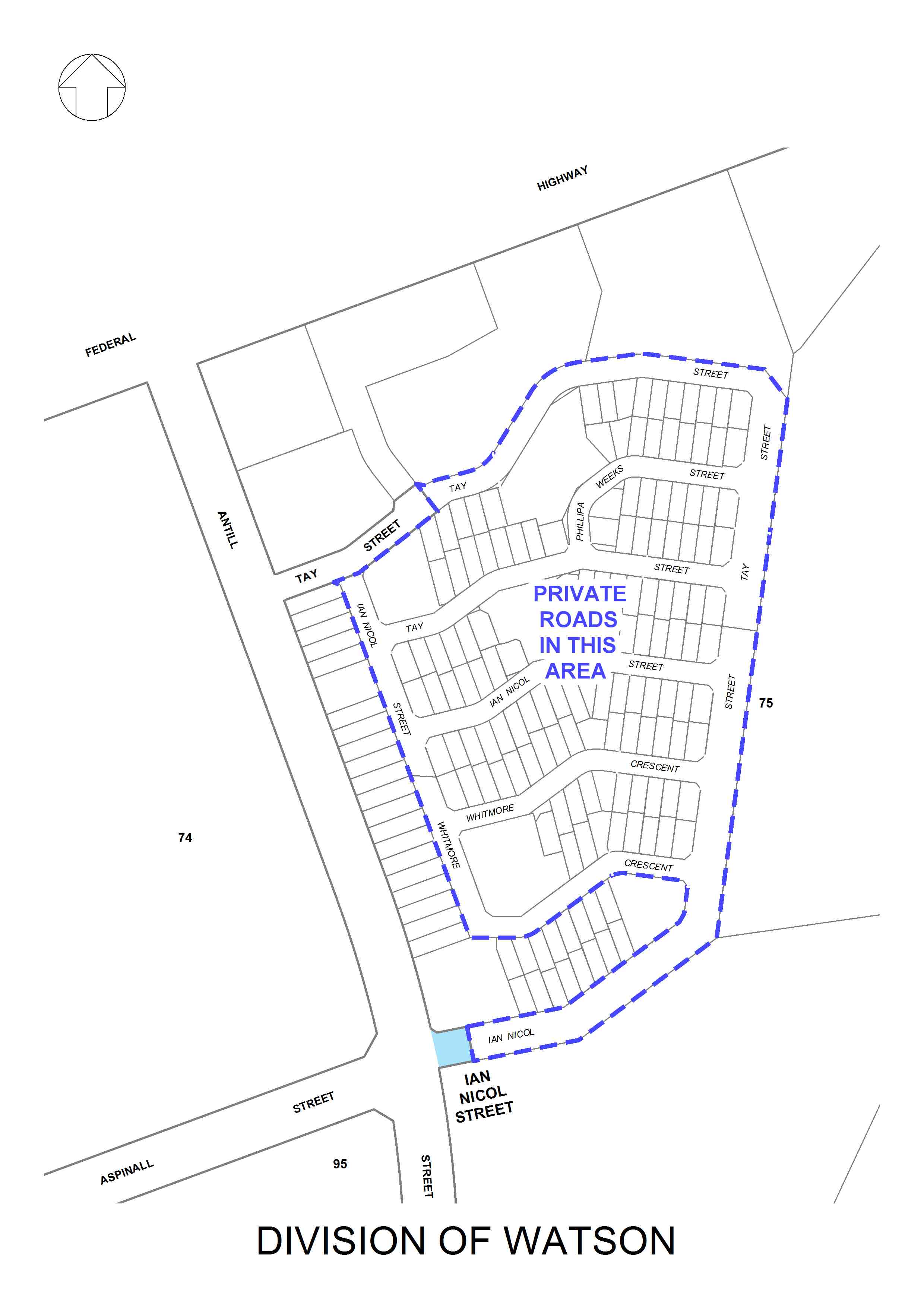 NAMEORIGINSIGNIFICANCEIan Nicol StreetIan John Nicol AM(1953-2007)Barrister, solicitor and philanthropistAdmitted to practise as a barrister and solicitor in ACT and NSW in 1979, Victoria in 1988 and Western Australia in 1989.  Member of the Law Reform Commission ACT, 1996-2004; known for his pro bono legal work.  Member of the Board of the ACT Society for the Physically Handicapped, later ‘Hartley Lifecare’, beginning as solicitor in 1979 then Chairman of the Board 1984-99.  Solicitor for ACT WorkCover, 2002. 
First Chairman of the Interim Board of the Australian Centre for Christianity and Culture, 1996; served on the Executive and as Deputy Chairman of the Board until his death in 2007.  Appointed a Member of the Order of Australia in 2002 for “service to people with disabilities and their families through the support services offered by Hartley Lifecare, and to the community through the Anglican Church.”  Appointed a Knight of the 
Order of St John (KSJ) in 2006.